Asesiad Athro mewn Gwyddoniaeth Cynradd 
(TAPS) Cymru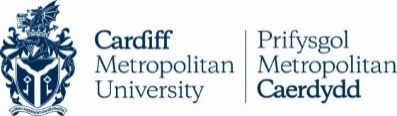 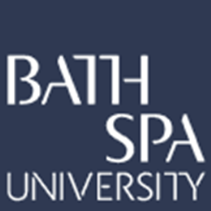 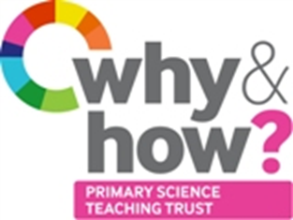 Cynllun ar gyfer Asesiad â Ffocws Blwch athro 3 – defnyddiwch gwestiwn, trafodaeth ac arsylwi.
Gweler pyramid TAPS am fwy o enghreifftiau.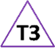 Pwnc Gwyddoniaeth a Thechnoleg:  Deunyddiau, dysgu yn yr awyr agoredDosbarth Derbyn / Blwyddyn 1 4-6 oedDosbarth Derbyn / Blwyddyn 1 4-6 oedTeitl: Cymysgu deunyddiauFfocws ar fod yn chwilfrydig 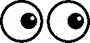 Rydw i’n gallu archwilio’r amgylchedd a gwneud arsylwadauFfocws ar fod yn chwilfrydig Rydw i’n gallu archwilio’r amgylchedd a gwneud arsylwadauCyd-destun y cysyniad Rydw i’n gallu ymchwilio i briodweddau deunyddiauCyd-destun y cysyniad Rydw i’n gallu ymchwilio i briodweddau deunyddiauFfocws yr asesiadYdy’r plant yn gallu archwilio priodweddau deunyddiau?Ydy’r plant yn gallu disgrifio eu harsylwadau ar y deunyddiau a’r cymysgeddau?Ffocws yr asesiadYdy’r plant yn gallu archwilio priodweddau deunyddiau?Ydy’r plant yn gallu disgrifio eu harsylwadau ar y deunyddiau a’r cymysgeddau?Ffocws yr asesiadYdy’r plant yn gallu archwilio priodweddau deunyddiau?Ydy’r plant yn gallu disgrifio eu harsylwadau ar y deunyddiau a’r cymysgeddau?Ffocws yr asesiadYdy’r plant yn gallu archwilio priodweddau deunyddiau?Ydy’r plant yn gallu disgrifio eu harsylwadau ar y deunyddiau a’r cymysgeddau?Gweithgaredd Heddiw byddwn yn wyddonwyr deunyddiau.Neilltuo ardal a darparu amrywiaeth o ddeunyddiau ar gyfer archwilio chwareus, e.e. gellid sefydlu un o’r canlynol:‘Cegin mwd’ gyda deunyddiau naturiol a dŵr.‘Gorsaf Gymysgu’ gyda chynhwysion cegin fel blawd, halen a dŵr.Paent powdr ar gyfer cymysgu lliwiau.Potiau cymysgu lliw sy’n cynnwys hanner dŵr, hanner olew, wedi’u lliwio â lliw bwyd sy’n seiliedig ar ddŵr ac olew yn y drefn honno, e.e. cyfuniadau lliwiau cynradd o goch/glas; coch/melyn a glas/melyn, y gellir eu hysgwyd i gymysgu ac yna eu gadael i setlo. (gweler y llun).
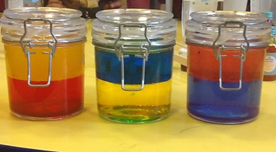 Sylwer: Os ydych yn defnyddio jariau olew a dŵr, mae angen gwaredu’r olew yn unol â rheoliadau lleol, e.e. mewn bin gwastraff bwyd os yw’n bosibl.Fel y bo'n briodol, ymunwch â'r gweithgaredd i gefnogi'r defnydd o eirfa a disgrifiadau o briodweddau'r deunyddiau. Casglwch eirfa ar labeli, post-its neu mewn llyfr llawr. Addasu’r gweithgaredd 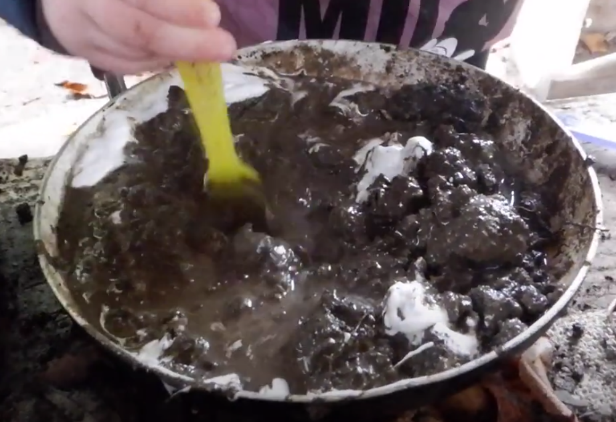 Cymorth: Dychwelwch at y gweithgaredd yn aml i gefnogi’r defnydd o eirfa.Tasg ymestynnol: Darparwch labeli i restru nodweddion y cymysgiadau.Syniadau eraill: Ysgrifennwch gyfarwyddiadau ‘ryseitiau’ ar gyfer eu cymysgiadau. Cwestiynau i gefnogi’r drafodaethBeth allwch chi ei weld? Sut mae’n teimlo/arogli?Beth wnaethoch chi ei ychwanegu? Sut mae’n edrych/teimlo nawr?A fydd yn edrych yn wahanol os byddwn yn ei adael yma am gyfnod?Beth sydd wedi digwydd iddo?Gweithgaredd Heddiw byddwn yn wyddonwyr deunyddiau.Neilltuo ardal a darparu amrywiaeth o ddeunyddiau ar gyfer archwilio chwareus, e.e. gellid sefydlu un o’r canlynol:‘Cegin mwd’ gyda deunyddiau naturiol a dŵr.‘Gorsaf Gymysgu’ gyda chynhwysion cegin fel blawd, halen a dŵr.Paent powdr ar gyfer cymysgu lliwiau.Potiau cymysgu lliw sy’n cynnwys hanner dŵr, hanner olew, wedi’u lliwio â lliw bwyd sy’n seiliedig ar ddŵr ac olew yn y drefn honno, e.e. cyfuniadau lliwiau cynradd o goch/glas; coch/melyn a glas/melyn, y gellir eu hysgwyd i gymysgu ac yna eu gadael i setlo. (gweler y llun).
Sylwer: Os ydych yn defnyddio jariau olew a dŵr, mae angen gwaredu’r olew yn unol â rheoliadau lleol, e.e. mewn bin gwastraff bwyd os yw’n bosibl.Fel y bo'n briodol, ymunwch â'r gweithgaredd i gefnogi'r defnydd o eirfa a disgrifiadau o briodweddau'r deunyddiau. Casglwch eirfa ar labeli, post-its neu mewn llyfr llawr. Addasu’r gweithgaredd Cymorth: Dychwelwch at y gweithgaredd yn aml i gefnogi’r defnydd o eirfa.Tasg ymestynnol: Darparwch labeli i restru nodweddion y cymysgiadau.Syniadau eraill: Ysgrifennwch gyfarwyddiadau ‘ryseitiau’ ar gyfer eu cymysgiadau. Cwestiynau i gefnogi’r drafodaethBeth allwch chi ei weld? Sut mae’n teimlo/arogli?Beth wnaethoch chi ei ychwanegu? Sut mae’n edrych/teimlo nawr?A fydd yn edrych yn wahanol os byddwn yn ei adael yma am gyfnod?Beth sydd wedi digwydd iddo?Gweithgaredd Heddiw byddwn yn wyddonwyr deunyddiau.Neilltuo ardal a darparu amrywiaeth o ddeunyddiau ar gyfer archwilio chwareus, e.e. gellid sefydlu un o’r canlynol:‘Cegin mwd’ gyda deunyddiau naturiol a dŵr.‘Gorsaf Gymysgu’ gyda chynhwysion cegin fel blawd, halen a dŵr.Paent powdr ar gyfer cymysgu lliwiau.Potiau cymysgu lliw sy’n cynnwys hanner dŵr, hanner olew, wedi’u lliwio â lliw bwyd sy’n seiliedig ar ddŵr ac olew yn y drefn honno, e.e. cyfuniadau lliwiau cynradd o goch/glas; coch/melyn a glas/melyn, y gellir eu hysgwyd i gymysgu ac yna eu gadael i setlo. (gweler y llun).
Sylwer: Os ydych yn defnyddio jariau olew a dŵr, mae angen gwaredu’r olew yn unol â rheoliadau lleol, e.e. mewn bin gwastraff bwyd os yw’n bosibl.Fel y bo'n briodol, ymunwch â'r gweithgaredd i gefnogi'r defnydd o eirfa a disgrifiadau o briodweddau'r deunyddiau. Casglwch eirfa ar labeli, post-its neu mewn llyfr llawr. Addasu’r gweithgaredd Cymorth: Dychwelwch at y gweithgaredd yn aml i gefnogi’r defnydd o eirfa.Tasg ymestynnol: Darparwch labeli i restru nodweddion y cymysgiadau.Syniadau eraill: Ysgrifennwch gyfarwyddiadau ‘ryseitiau’ ar gyfer eu cymysgiadau. Cwestiynau i gefnogi’r drafodaethBeth allwch chi ei weld? Sut mae’n teimlo/arogli?Beth wnaethoch chi ei ychwanegu? Sut mae’n edrych/teimlo nawr?A fydd yn edrych yn wahanol os byddwn yn ei adael yma am gyfnod?Beth sydd wedi digwydd iddo?Gweithgaredd Heddiw byddwn yn wyddonwyr deunyddiau.Neilltuo ardal a darparu amrywiaeth o ddeunyddiau ar gyfer archwilio chwareus, e.e. gellid sefydlu un o’r canlynol:‘Cegin mwd’ gyda deunyddiau naturiol a dŵr.‘Gorsaf Gymysgu’ gyda chynhwysion cegin fel blawd, halen a dŵr.Paent powdr ar gyfer cymysgu lliwiau.Potiau cymysgu lliw sy’n cynnwys hanner dŵr, hanner olew, wedi’u lliwio â lliw bwyd sy’n seiliedig ar ddŵr ac olew yn y drefn honno, e.e. cyfuniadau lliwiau cynradd o goch/glas; coch/melyn a glas/melyn, y gellir eu hysgwyd i gymysgu ac yna eu gadael i setlo. (gweler y llun).
Sylwer: Os ydych yn defnyddio jariau olew a dŵr, mae angen gwaredu’r olew yn unol â rheoliadau lleol, e.e. mewn bin gwastraff bwyd os yw’n bosibl.Fel y bo'n briodol, ymunwch â'r gweithgaredd i gefnogi'r defnydd o eirfa a disgrifiadau o briodweddau'r deunyddiau. Casglwch eirfa ar labeli, post-its neu mewn llyfr llawr. Addasu’r gweithgaredd Cymorth: Dychwelwch at y gweithgaredd yn aml i gefnogi’r defnydd o eirfa.Tasg ymestynnol: Darparwch labeli i restru nodweddion y cymysgiadau.Syniadau eraill: Ysgrifennwch gyfarwyddiadau ‘ryseitiau’ ar gyfer eu cymysgiadau. Cwestiynau i gefnogi’r drafodaethBeth allwch chi ei weld? Sut mae’n teimlo/arogli?Beth wnaethoch chi ei ychwanegu? Sut mae’n edrych/teimlo nawr?A fydd yn edrych yn wahanol os byddwn yn ei adael yma am gyfnod?Beth sydd wedi digwydd iddo?Dangosyddion Asesu Heb fodloni: Mae’r disgybl yn gallu cymysgu deunyddiau, ond nid yw’n arsylwi’n agos nac yn mynegi ei arsylwadau ar lafar.Wedi bodloni: Mae’r disgybl yn gallu disgrifio ei arsylwadau ar ddeunyddiau a’r cymysgeddau mae wedi eu creu.Ffyrdd posibl o fynd ymhellach: Mae’r disgybl yn defnyddio ystod eang o eirfa a/neu yn cymhwyso gwybodaeth o brofiadau eraill i ragweld beth fydd yn digwydd i’r cymysgeddau. Dangosyddion Asesu Heb fodloni: Mae’r disgybl yn gallu cymysgu deunyddiau, ond nid yw’n arsylwi’n agos nac yn mynegi ei arsylwadau ar lafar.Wedi bodloni: Mae’r disgybl yn gallu disgrifio ei arsylwadau ar ddeunyddiau a’r cymysgeddau mae wedi eu creu.Ffyrdd posibl o fynd ymhellach: Mae’r disgybl yn defnyddio ystod eang o eirfa a/neu yn cymhwyso gwybodaeth o brofiadau eraill i ragweld beth fydd yn digwydd i’r cymysgeddau. Dangosyddion Asesu Heb fodloni: Mae’r disgybl yn gallu cymysgu deunyddiau, ond nid yw’n arsylwi’n agos nac yn mynegi ei arsylwadau ar lafar.Wedi bodloni: Mae’r disgybl yn gallu disgrifio ei arsylwadau ar ddeunyddiau a’r cymysgeddau mae wedi eu creu.Ffyrdd posibl o fynd ymhellach: Mae’r disgybl yn defnyddio ystod eang o eirfa a/neu yn cymhwyso gwybodaeth o brofiadau eraill i ragweld beth fydd yn digwydd i’r cymysgeddau. Dangosyddion Asesu Heb fodloni: Mae’r disgybl yn gallu cymysgu deunyddiau, ond nid yw’n arsylwi’n agos nac yn mynegi ei arsylwadau ar lafar.Wedi bodloni: Mae’r disgybl yn gallu disgrifio ei arsylwadau ar ddeunyddiau a’r cymysgeddau mae wedi eu creu.Ffyrdd posibl o fynd ymhellach: Mae’r disgybl yn defnyddio ystod eang o eirfa a/neu yn cymhwyso gwybodaeth o brofiadau eraill i ragweld beth fydd yn digwydd i’r cymysgeddau. 